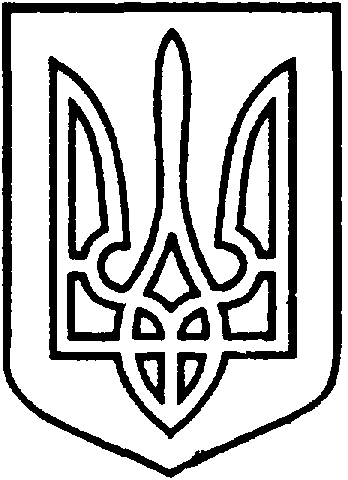 СЄВЄРОДОНЕЦЬКА МІСЬКА ВІЙСЬКОВО-ЦИВІЛЬНА АДМІНІСТРАЦІЯ  СЄВЄРОДОНЕЦЬКОГО РАЙОНУ  ЛУГАНСЬКОЇ  ОБЛАСТІРОЗПОРЯДЖЕННЯкерівника Сєвєродонецької міської  військово-цивільної адміністрації06 липня 2021 року                                                              № 1126Про дозвіл КПЖ «Світанок» на видалення зелених насаджень згідно з актами обстеження від 18.06.2021 № 60, від 18.06.2021 № 61, від 18.06.2021 № 62Керуючись статтею 4, пунктом 8 частини 3 статті 6 Закону України «Про військово-цивільні адміністрації», «Порядком видалення дерев, кущів, газонів і квітників у населених пунктах», затвердженим Постановою Кабінету Міністрів України від 01.08.2006 № 1045, і «Правилами  утримання  зелених  насаджень у населених пунктах Україні», затвердженими наказом Міністерства будівництва, архітектури та житлово-комунального господарства України від 10.04.2006 № 105, зобов’язую:1. Дозволити комунальному підприємству «Житлосервіс «Світанок» видалення 10-ти дерев на прибудинкових територіях, а саме:- 7 дерев по вул. Маяковського, 17 згідно з актом обстеження від 18.06.2021  № 60,- 2 дерева по ш. Будівельників, 21 «а» згідно з актом обстеження від 04.06.2021  № 61,- 1 дерева по вул. Гагаріна, 109 «а» згідно з актом обстеження від 18.06.2021  № 62, після отримання ордеру на видалення зелених насаджень.2. Дане розпорядження підлягає оприлюдненню.3. Контроль за виконанням даного розпорядження покласти на заступника керівника Сєвєродонецької міської військово-цивільної адміністрації Олега КУЗЬМІНОВА.Керівник Сєвєродонецької міськоївійськово-цивільної адміністрації  		                   Олександр СТРЮК 